Vadovaudamasi Lietuvos Respublikos vietos savivaldos įstatymo 29 straipsnio 8 dalies 2 punktu, Laikinųjų darbų organizavimo ir vykdymo tvarkos aprašo, patvirtinto Biržų rajono savivaldybės administracijos direktoriaus 2020 m. vasario 13 d. įsakymu Nr. A-119 „Dėl Laikinųjų darbų organizavimo ir vykdymo tvarkos aprašo patvirtinimo“, 32 punktu bei atsižvelgdama į Darbdavių laikiniesiems darbams atlikti komisijos 2023 m. vasario 23 d. posėdžio protokolą                 Nr. DDG-3, t v i r t i n u Darbdavių, atrinktų 2023 m. vykdyti laikinuosius darbus, sąrašą ir 2023 m. laikinųjų darbų sąmatą (pridedama).	 Šis įsakymas per vieną mėnesį gali būti skundžiamas Lietuvos administracinių ginčų komisijos Panevėžio apygardos skyriui (Respublikos g. 62, 35158 Panevėžys) Lietuvos Respublikos ikiteisminio administracinių ginčų nagrinėjimo tvarkos įstatymo nustatyta tvarka, Regionų apygardos administraciniam teismui, skundą (prašymą) paduodant bet kuriuose šio teismo rūmuose, Lietuvos Respublikos administracinių bylų teisenos įstatymo nustatyta tvarka.Administracijos direktorė								     Irutė Varzienė ParengėDaina Kolomakienė2023-02-23_____________________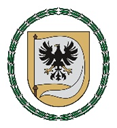 BIRŽŲ RAJONO SAVIVALDYBĖS ADMINISTRACIJOS DIREKTORIUSBIRŽŲ RAJONO SAVIVALDYBĖS ADMINISTRACIJOS DIREKTORIUSĮSAKYMASĮSAKYMASDĖL DARBDAVIŲ, ATRINKTŲ 2023 M.  VYKDYTI LAIKINUOSIUS DARBUS, SĄRAŠO IR 2023 M. LAIKINŲJŲ DARBŲ SĄMATOS PATVIRTINIMODĖL DARBDAVIŲ, ATRINKTŲ 2023 M.  VYKDYTI LAIKINUOSIUS DARBUS, SĄRAŠO IR 2023 M. LAIKINŲJŲ DARBŲ SĄMATOS PATVIRTINIMO2023 m. vasario 27 d.  Nr. A-170BiržaiBiržaiPATVIRTINTABiržų rajono savivaldybės administracijosdirektoriaus  2023 m. vasario 27 d. 								           įsakymu Nr. A-170darbdavių, atrinktų 2023 m. vykdyti laikinuosius darbus, sąrašAS ir 2023 m. laikinųjų darbų sąmatAPATVIRTINTABiržų rajono savivaldybės administracijosdirektoriaus  2023 m. vasario 27 d. 								           įsakymu Nr. A-170darbdavių, atrinktų 2023 m. vykdyti laikinuosius darbus, sąrašAS ir 2023 m. laikinųjų darbų sąmatAPATVIRTINTABiržų rajono savivaldybės administracijosdirektoriaus  2023 m. vasario 27 d. 								           įsakymu Nr. A-170darbdavių, atrinktų 2023 m. vykdyti laikinuosius darbus, sąrašAS ir 2023 m. laikinųjų darbų sąmatAPATVIRTINTABiržų rajono savivaldybės administracijosdirektoriaus  2023 m. vasario 27 d. 								           įsakymu Nr. A-170darbdavių, atrinktų 2023 m. vykdyti laikinuosius darbus, sąrašAS ir 2023 m. laikinųjų darbų sąmatAPATVIRTINTABiržų rajono savivaldybės administracijosdirektoriaus  2023 m. vasario 27 d. 								           įsakymu Nr. A-170darbdavių, atrinktų 2023 m. vykdyti laikinuosius darbus, sąrašAS ir 2023 m. laikinųjų darbų sąmatAPATVIRTINTABiržų rajono savivaldybės administracijosdirektoriaus  2023 m. vasario 27 d. 								           įsakymu Nr. A-170darbdavių, atrinktų 2023 m. vykdyti laikinuosius darbus, sąrašAS ir 2023 m. laikinųjų darbų sąmatAPATVIRTINTABiržų rajono savivaldybės administracijosdirektoriaus  2023 m. vasario 27 d. 								           įsakymu Nr. A-170darbdavių, atrinktų 2023 m. vykdyti laikinuosius darbus, sąrašAS ir 2023 m. laikinųjų darbų sąmatAPATVIRTINTABiržų rajono savivaldybės administracijosdirektoriaus  2023 m. vasario 27 d. 								           įsakymu Nr. A-170darbdavių, atrinktų 2023 m. vykdyti laikinuosius darbus, sąrašAS ir 2023 m. laikinųjų darbų sąmatAPATVIRTINTABiržų rajono savivaldybės administracijosdirektoriaus  2023 m. vasario 27 d. 								           įsakymu Nr. A-170darbdavių, atrinktų 2023 m. vykdyti laikinuosius darbus, sąrašAS ir 2023 m. laikinųjų darbų sąmatAPATVIRTINTABiržų rajono savivaldybės administracijosdirektoriaus  2023 m. vasario 27 d. 								           įsakymu Nr. A-170darbdavių, atrinktų 2023 m. vykdyti laikinuosius darbus, sąrašAS ir 2023 m. laikinųjų darbų sąmatAPATVIRTINTABiržų rajono savivaldybės administracijosdirektoriaus  2023 m. vasario 27 d. 								           įsakymu Nr. A-170darbdavių, atrinktų 2023 m. vykdyti laikinuosius darbus, sąrašAS ir 2023 m. laikinųjų darbų sąmatAEil. Nr.Paraiškos pateikimo data, numerisNumatomų įdarbinti asmenų skaičiusĮdarbinimo data(2023 m. laikotarpis)Vidutinė darbų trukmėIšlaidos darbo užmokesčiui, EurKitos, su laikinųjų darbų  atlikimu susijusios išlaidos, EurIš viso lėšų, EurFinansavimo šaltinaiFinansavimo šaltinaiEil. Nr.Paraiškos pateikimo data, numerisNumatomų įdarbinti asmenų skaičiusĮdarbinimo data(2023 m. laikotarpis)Vidutinė darbų trukmėIšlaidos darbo užmokesčiui, EurKitos, su laikinųjų darbų  atlikimu susijusios išlaidos, EurIš viso lėšų, Eursavivaldybės biudžeto lėšos, Eursavivaldybės biudžetui skirtų valstybės biudžeto specialiųjų tikslinių dotacijų lėšos, Eur1.Papilio seniūnija2023-02-07 E20-5942023-06-12–2023-10-133,613462538140001042635742.Parovėjos seniūnija2023-02-07 E20-6052023-05-15–2023-11-173,315385615160001191540853.Pabiržės seniūnija2023-02-07 E20-6142023-05-02–2023-10-313,613462538140001042635744.Širvėnos seniūnija2023-02-08 E20-6262023-05-02–2023-10-303,117308692180001340445965.Pačeriaukštės seniūnija2023-02-08 E20-6342023-05-02–2023-08-313,613462538140001042635746.Nemunėlio Radviliškio seniūnija2023-02-09 E20-6422023-06-01–2023-11-304,176923088000595720437.Vabalninko seniūnija2023-02-13 E20-65102023-03-06–2023-11-304375001500390002904299588.Biržų miesto seniūnija2023-02-13 E20-66152023-04-03–2023-12-1545576922315800043191148099.Aukštaitijos saugomų teritorijų direkcija2023-02-15 E20-67 22023-05-15–2023-09-153,6673126970005213178752180771722918800014000048000